A N U N ŢVă aducem la cunoştinţă că în data de 26 februarie 2019, ora 9.00în amfiteatrul VICTOR GIONCU al Facultăţii de Arhitectura si Urbanism, Str. Traian Lalescu, Nr. 2A, etaj 5, va avea loc PRELEGEREA PUBLICĂsusţinută de doamnaDr. arh. NEGRIŞANU DANIELApentru ocuparea prin concurs a postului de ŞEF LUCRĂRI , poziţia 27 din Statul de funcţiuni al Departamentului de ArhitecturaComisia de concurs este următoarea:Președinte: Cătălina BOCAN, Conf. dr. arh, Facultatea de Arhitectură și Urbanism, Universitatea Politehnica TimișoaraMembri:Mirela SZITAR SÎRBU  Ș. L. dr.arh., Facultatea de Arhitectură și Urbanism, Universitatea Politehnica TimișoaraMarius GĂMAN Ș. L. dr.arh., Facultatea de Arhitectură și Urbanism, Universitatea Politehnica TimișoaraDiana GIUREA  Ș. L. dr.arh., Facultatea de Arhitectură și Urbanism, Universitatea Politehnica TimișoaraGabriela PAŞCU  Ș. L. dr.arh., Facultatea de Arhitectură și Urbanism, Universitatea Politehnica TimișoaraCu această ocazie, vă invităm să participaţi la susţinerea publicăUNIVERSITATEA POLITEHNICA TIMIŞOARA              FACULTATEA DE ARHITECTURA SI      URBANISM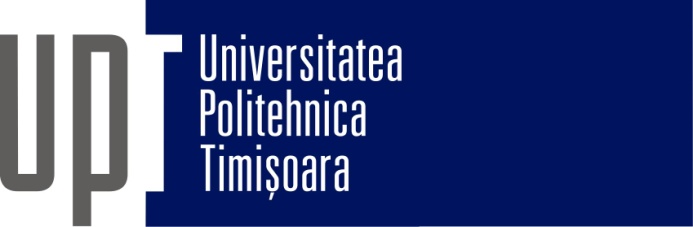 